Elektrolity dla koni w proszku a odpowiednia dietaGdzie można kupić elektrolity dla koni w proszku i w płynie oraz dlaczego warto wprowadzić je do diety? Czytaj o tym w artykule.Elektrolity dla koni w proszku i w płynieGdzie można kupować dobrej jakości produkty dla koni oraz jeźdźców takie jak odzież sportowa czy elektrolity dla koni w proszku? Sprawdźmy!Produkty dla koni - zadbaj zdrowie zwierząt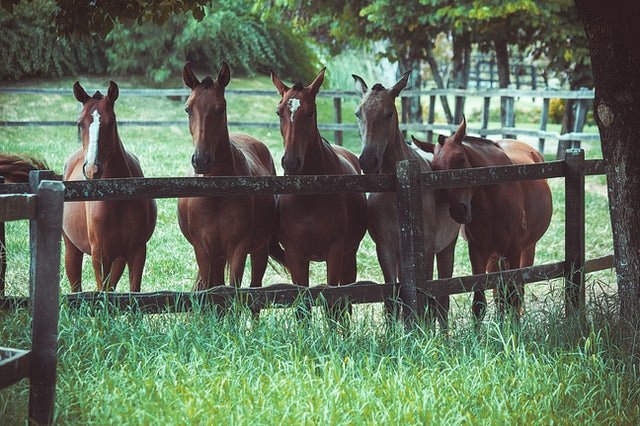 Opieka nad koniem wymaga nie tylko czasu ale także wiedzy, która związana jest z pielęgnacją zwierząt a także odpowiednią dietą, która powinna być dostosowana do rytm dnia konia oraz w wielu przypadkach także do pory roku. Wielu osobom wydaje się, że jedynym pokarmem dla konia jest siano. Oczywiście w wielu przypadkach właśnie tak będzie. Niemniej jednak jeżeli chcemy uzupełnić dietę danego konia o zdrowe aminokwasy i elementy odżywce, warto wprowadzić elektrolity dla koni w proszku bądź też płynieElektrolity dla koni w proszku w AnimaliaRynek oferuje wiele rozwiązań zarówno dla koni jak dla innych zwierząt a także dla osób opiekujących się zwierzętami. Jednym z miejsc w sieci, które warto poznać jest sklep internetowy Animalia. To właśnie w tym sklepie online kupimy elektrolity dla koni w proszku i inne suplementy diety dla koni.